Dr Hilary Cremin and Terence Bevington have written a well-researched and eminently practical book exploring why and how schools can and should work towards building positive peace – that is, social justice. The book is Positive Peace in Schools and here is an excerpt from the Introduction, in which the authors set out their aims:"The aim of this book is to work with Galtung and the perennial and elusive concept of peace in order to render peace practicable without compromising or commodifying its essence. We do not underestimate the difficulties of working towards positive peace in schools, but neither do we give up hope. We argue fundamentally that more attention needs to be given to peace-building, that this is a process; an attitude, a leaning-towards, a never giving-up. It is not an end state. The builder of peace does not have to be perfect, neither does peace reside in utopia; but peace-building does fundamentally involve a life-long process of working, as much as possible, for positive peace. This may sometimes be more about transformative moments than transformed institutions."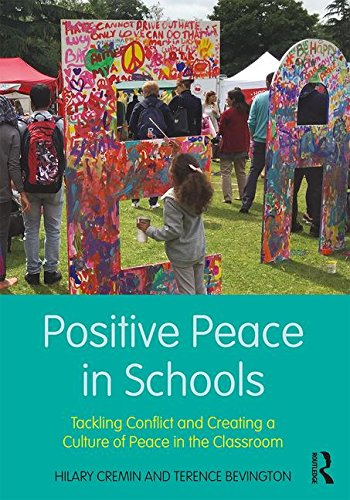 